ПРОТОКОЛ заседания конкурсной комиссииАКЦИОНЕРНОЕ ОБЩЕСТВО «ВАГОНРЕММАШ» (АО «ВРМ»)«30» декабря 2020 г.				             	№ ВРМ – ЗК/81 - КК1Присутствовали:Председатель конкурснойКомиссии								            Члены Конкурсной комиссии:Повестка дня:     О подведении итогов запроса котировок цен № 81/ЗК-АО «ВРМ» /2020 (далее – запрос котировок цен) на право заключения Договора поставки лесопиломатериала (далее – Товар) для нужд Тамбовского ВРЗ - филиала АО «ВРМ» в январе 2021г.   Информация представлена заместителем начальника службы МТО Комаровым В.А.Комиссия решила:          1. Согласиться с выводами и предложениями экспертной группы (протокол от «30» декабря 2020 г. № 81/ЗК-АО «ВРМ» /2020 -ЭГ2):1) В связи с тем, что подана только одна котировочная заявка, в соответствии с п. 5.14. пп. 1) котировочной документации признать запрос котировок цен № 81/ЗК-АО «ВРМ» /2020 несостоявшимся и в соответствии с п. 5.15 запроса котировок цен поручить отделам МТО Воронежского ВРЗ и Тамбовского ВРЗ в установленном порядке обеспечить заключение договора с ИП Качурин Максим Олегович со стоимостью предложения- 4 643 334 (Четыре миллиона шестьсот сорок три тысячи триста тридцать четыре) рубля 66 копеек, без учета НДС, 5 572 001 (Пять миллионов пятьсот семьдесят две тысячи один) рубль 59 копеек, с учетом НДС.Решение принято единогласноПодписи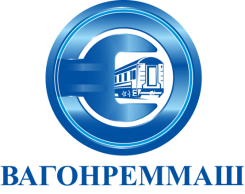 АКЦИОНЕРНОЕ ОБЩЕСТВО «ВАГОНРЕММАШ»105005, г. Москва, наб. Академика Туполева, дом 15, корпус 2, офис 27тел. (499) 550-28-90, факс (499) 550-28-96, www.vagonremmash.ru